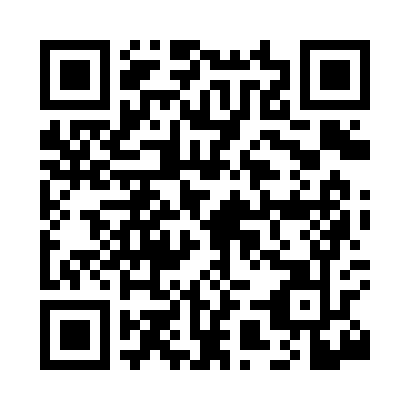 Prayer times for Mines, Missouri, USAMon 1 Jul 2024 - Wed 31 Jul 2024High Latitude Method: Angle Based RulePrayer Calculation Method: Islamic Society of North AmericaAsar Calculation Method: ShafiPrayer times provided by https://www.salahtimes.comDateDayFajrSunriseDhuhrAsrMaghribIsha1Mon4:085:461:155:148:4510:222Tue4:095:461:155:148:4410:223Wed4:105:471:165:148:4410:214Thu4:115:471:165:148:4410:215Fri4:115:481:165:158:4410:206Sat4:125:491:165:158:4310:207Sun4:135:491:165:158:4310:198Mon4:145:501:165:158:4310:199Tue4:155:511:175:158:4210:1810Wed4:165:511:175:158:4210:1711Thu4:175:521:175:158:4210:1612Fri4:185:531:175:158:4110:1613Sat4:195:531:175:158:4110:1514Sun4:205:541:175:158:4010:1415Mon4:215:551:175:158:3910:1316Tue4:225:561:175:158:3910:1217Wed4:235:571:185:158:3810:1118Thu4:255:571:185:158:3710:1019Fri4:265:581:185:148:3710:0920Sat4:275:591:185:148:3610:0821Sun4:286:001:185:148:3510:0722Mon4:296:011:185:148:3410:0623Tue4:316:021:185:148:3410:0424Wed4:326:021:185:148:3310:0325Thu4:336:031:185:138:3210:0226Fri4:346:041:185:138:3110:0127Sat4:366:051:185:138:309:5928Sun4:376:061:185:138:299:5829Mon4:386:071:185:128:289:5730Tue4:396:081:185:128:279:5531Wed4:416:091:185:128:269:54